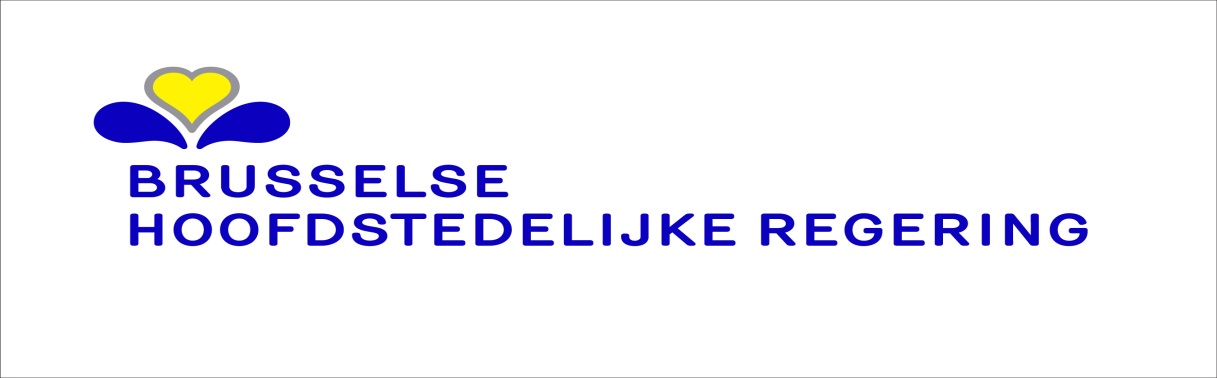 VRIJDAG 25 november 2015TOESPRAAK VAN BIANCA DEBAETSSTAATSSECRETARIS VOOR VERKEERSVEILIGHEID, GELIJKE KANSEN, DIERENWELZIJN & ONTWIKKELINGSSAMENWERKING				10 jaar project BetlehemGeachte monseigneur Kockerols, zijne eminentie Josef kardinaal De Kesel (proficiat trouwens, wij zijn zeer trots met ons klein landje een kardinaal – en dan zo’n wijze - te hebben!)Geachte collega Frémault, chère Céline, monsieur Fastenakel, directeur Thierry Timmermans, professor Bernard, beste huurders, beste verhuurders,  dames en heren,Ik hoorde het een keer, toen ik onlangs uitstapte uit de tram.« Tu vas quand même pas louer à des blacks? Ton appart sera rempli des cafards après deux semaines. » Het kan shockerend klinken maar een aantal mensen, ook in Brussel, denkt er zo over. Hier wonen honderden nationaliteiten bijeen – uit alle hoeken van de wereldbol: New Yorkers, Congolezen, Zweden en Polen. Zij kennen elkaar vaak van toeten noch blazen. Met de Brusselse regering hebben we ons (in het regeerakkoord) uitdrukkelijk geëngageerd om het samenleven – le vivre ensemble – te verbeteren. En dat samenleven kan natuurlijk alleen als mensen daadwerkelijk een plaats vinden waar ze kunnen wonen, een thuis kunnen creëren zonder van het kastje naar de muur gestuurd worden, met het ene flauwe excuus na het andere. Bijna 60% van de Brusselaars zijn huurders, nodeloos te zeggen dat toegang tot betaalbare huisvesting bijzonder belangrijk is en dat de thema’s die we vandaag bespreken heel prangend zijn. Het zijn trouwens niet alleen mensen met een andere huidskleur of een ‘vreemde’ naam te zijn die argwanend bekeken worden. Ook alleenstaande(n) /ouders, mensen die een faillissement hebben meegemaakt, of mensen met een beperking worden soms gediscrimineerd bij hun zoektocht naar een huis of een appartement. En discriminatie op de huurmarkt is allesbehalve een white privilege, zoals dat heet. Mensen met migratieachtergrond maken zich er ook schuldig aan. Sammi Mahdi, een Molenbekenaar van Irakese afkomst, heeft ooit nog verteld hoe hij zelf door een man van Marokkaanse origine van middelbare leeftijd werd afgewezen omdat de verhuurder in het verleden al last had gehad van huurders die toevallig dezelfde huidskleur als Sammi hadden.Als overheid is het onze plicht om rechtszekerheid en duidelijkheid te garanderen, gelijke kansen te stimuleren en discriminatie tegen te gaan.  Ik wil ook niet de hete aardappel constant doorschuiven: er zijn slechte huurders, er zijn slechte verhuurders. We moeten samen aan de slag en iedereen moet – naar een mooi spreekwoord – voor de eigen stoep vegen. Maar ik moet het toegeven: discriminatie bij huisvesting maakt me boos. Het is vaak een ongezien onrecht, omdat de potentiële huurders vaak niet weten waarom ze al dan niet geweigerd worden. Het wordt vaak pas duidelijk als Mohamed geweigerd wordt, maar zijn vriendin Sandrine het appartement direct mag huren. De geweigerden hebben vaak geen verweer, en zien zich vervolgens verplicht om naar de onderkant van de huisvestingsmarkt te kijken, bij verhuurders die niet discrimineren, maar vaak ook hun pand niet goed onderhouden hebben. Van de regen in de drop bij wijze van spreken. Uit cijfers en het onderzoek van het HIVA weten we dat respectievelijk mensen met een leefloon of arbeidsongeschiktheidsuitkering het meest gediscrimineerd worden, vervolgens mannen van Turkse en Marokkaanse afkomst, en dan alleenstaande moeders en mensen met een beperking. Net de meest kwetsbaren hebben des te meer baat bij goede huisvesting, en net zij ervaren het meeste drempels bij hun zoektocht. Er zijn al veel hoopgevende initiatieven zoals de vereniging Habiter Enfin die alleenstaande ouders bijstaat in hun zoektocht, de Community Land Trust die betaalbaar wonen mogelijk maakt, de forse investeringen in sociale huisvestingen, de transformatie van kantoren naar huisvesting (en een aantal andere zaken). Maar er is ook project Bethlehem dat na tien jaar, meer dan vijftig Kerkeigendommen toewijst aan sociale woningen in Brussel en Waals-Brabant. Bijna 700 mensen met lage of gemiddelde inkomens vinden zo een plek, een thuis om hun leven richting te geven. Maar we willen en moeten nog meer doen. We hebben vorig jaar een brochure gelanceerd, waarmee we een handvat willen aanreiken aan iedereen die gediscrimineerd wordt of vreest gediscrimineerd te worden. We geven daarbij ook een reeks tips om discriminatie te vermijden of discriminerende reflexen te neutraliseren en een overzicht van nuttige adressen geven in het Brussels Gewest waar mensen met hun zorgen of vragen terecht kunnen.  Tegelijk zeggen we heel duidelijk aan eigenaars en verhuurders wat ze wel en niet mogen vragen. Het is hun eigendom, ze hebben het recht een selectie te maken aan wie ze verhuren. We vragen ze wel om niet op basis van stereotypes, vooroordelen of extrapolatie die selectie te maken. Géén mens is hetzelfde: het heeft geen zin om te veralgemenen op basis van één negatief geval, of dat nu op basis van geruchten of concrete ervaringen gaat. Vooral bij etnische vooroordelen wil ik er toch graag op wijzen dat bijna 1 op 2 Brusselaars van allochtone origine is. We zijn een stad waar de minderheden de meerderheid worden (of al zijn). De kans is met andere woorden groot en stijgende dat steeds meer potentiële huurders een andere origine hebben. Het is belangrijk dat de verhuurders dan een onbevangen en open blik houden. In gemeentes als Sint-Gillis is het nu al zo dat de meerderheid van de bewoners uit het buitenland komt of buitenlandse origine heeft. Wanneer er discriminatie voorkomt, en de mogelijke huurder kan elementen voorleggen, kan Unia (vroeger: het Interfederaal Centrum voor Gelijke Kansen) eventueel tussenkomen en een minnelijke schikking voorbereiden. Ik vind dat een waardevol moment waarop de verhuurder en de huurder elkaar in de ogen kunnen kijken en samen met de hulp van een externe alsnog tot een vergelijk kunnen komen. Daarna kan, als men geen vergelijk vindt, een juridische zaak aanspannen. En wat de uitkomst dan ook is – wie de zaak ook ‘wint’, op dat moment hebben we als maatschappij ‘verloren’. (Le vivre ensemble a perdu à ce moment). We hebben een juridisch instrument nodig, als stok achter de deur voor hardnekkige discriminatie maar ik durf te hopen dat die zo bitter weinig mogelijk nodig zal zijn. Deze brochure kan een hefboom kan voor gelijke kansen in huisvesting. Maar ze is geen eindpunt. Onderzoekers aan de Universiteit Gent hebben het letterlijk getest met een duizendtal advertenties en telefonische contacten waarbij het profiel van twee verschillende kandidaten hetzelfde waren, behalve een migratie-achtergrond. Beide kandidaten werden vaak ongelijk behandeld: in één op de drie gevallen is er discriminatie bij personen met een vreemde naam en met een fysieke beperking, voor personen met een sociale uitkering stijgt dit tot bijna één op de twee.In het veelkleurige Brussel, waar arm en rijk, alleenstaand en groot gezin, jong en oud dwars door elkaar leeft, mogen we dat niet toestaan. Ieder moet zijn of haar plaats kan vinden. En daarom overwegen we praktijktests in te voeren, als er ook in Brussel, na jarenlang campagnes en brochures, geen vooruitgang komt. Collega Fremault heeft intussen de aanbesteding gepubliceerd voor die opdracht.Project Betlehem heeft geen brochures, aanbestedingen of campagnes nodig gehad om hun deuren te openen voor de behoeftigen. En dat is wat we bijzonder appreciëren: het is met een groot hart en engagement opgestart en betekent tien jaar later een wereld van verschil voor bijna 700 mensen. Betlehem is zo - opnieuw - een plek waar mensen, in blijde verwachting, niet afgewezen werden maar integendeel beschutting vinden en hun leven langzaam maar zeker opnieuw richting geven. Hartelijk dank daarvoor, ik wens u een zeer boeiend colloquium!(Ik dank u)Bianca DebaetsStaatssecretaris